Painting a picture document packet – It’s a Wonderful Life1920s Ads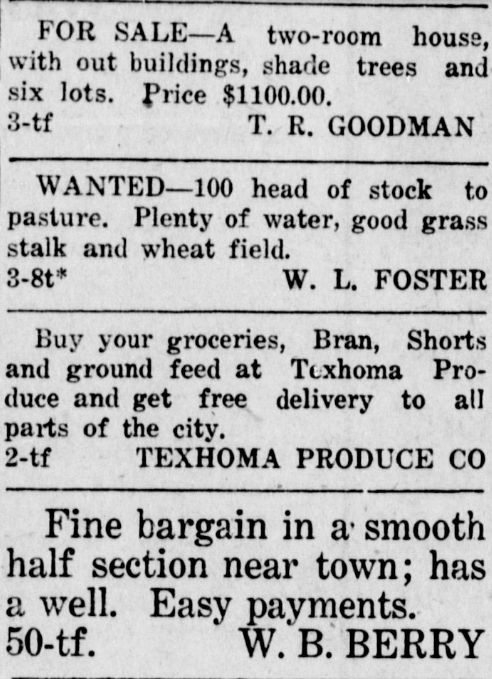 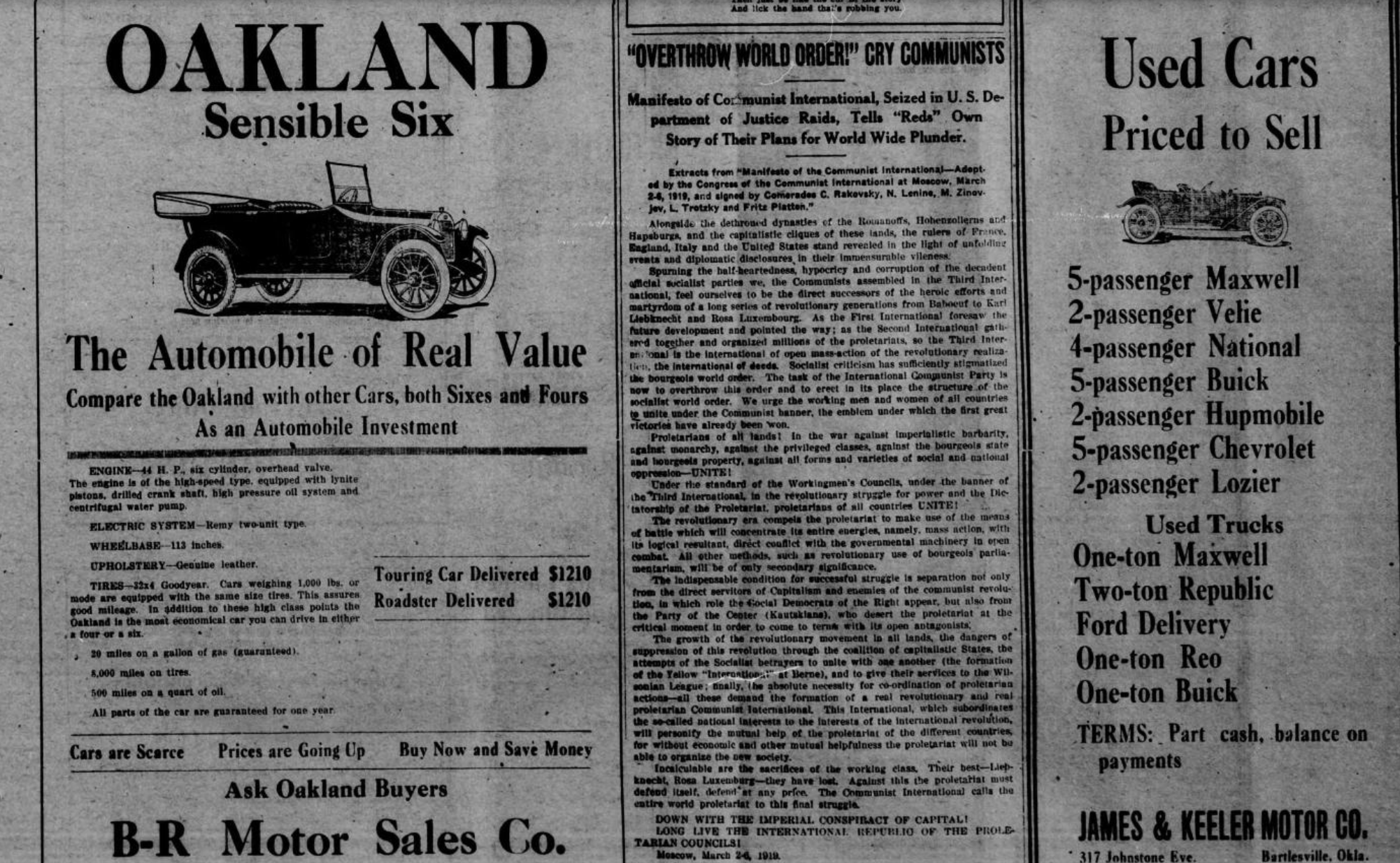 Sources: Oklahoma Historical Society. (n.d.). The Gateway to Oklahoma History. Dewey Globe (Dewey, Okla.), Vol. 10, No. 8, Ed. 1. Friday, February 27, 1920. Page: 5 of 8.   https://gateway.okhistory.org/ark:/67531/metadc950518/m1/5/?q=dewey%20globe%20february%2027%201920  Oklahoma Historical Society. (n.d.). The Gateway to Oklahoma History. The Texhoma Times (Texhoma, Okla.), Ed. 1. Friday, October 15, 1920. Page: 4 of 8. https://gateway.okhistory.org/ark:/67531/metapth350892/m1/4/?q=texhoma%20times%20october%2015,%2019201930s Ads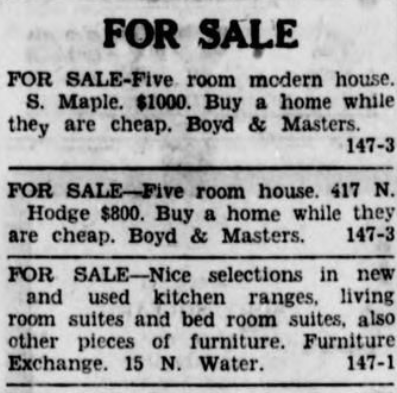 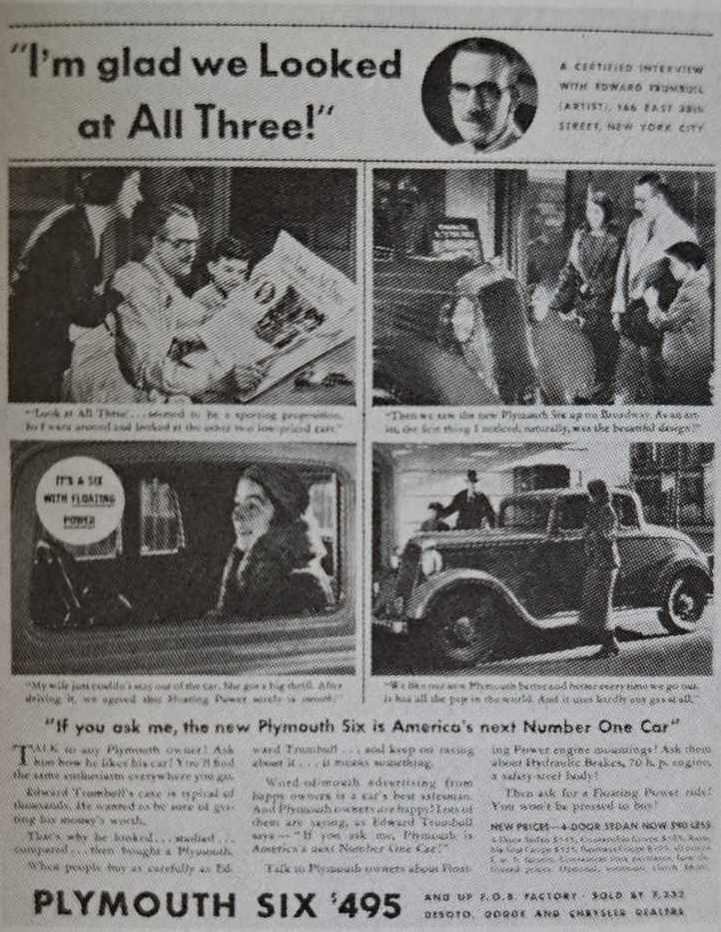 Sources: Marchand, R. (1985). Advertising the American dream. University of California Press.Oklahoma Historical Society. (n.d.). The Gateway to Oklahoma History. Sapulpa Herald (Sapulpa, Okla.), Vol. 16, No. 147, Ed. 1. Monday, February 24, 1930. Page: 5 of 6.  https://gateway.okhistory.org/ark:/67531/metadc1524013/m1/5/?q=sapulpa%20herald%20february%2024%2019301940s Ads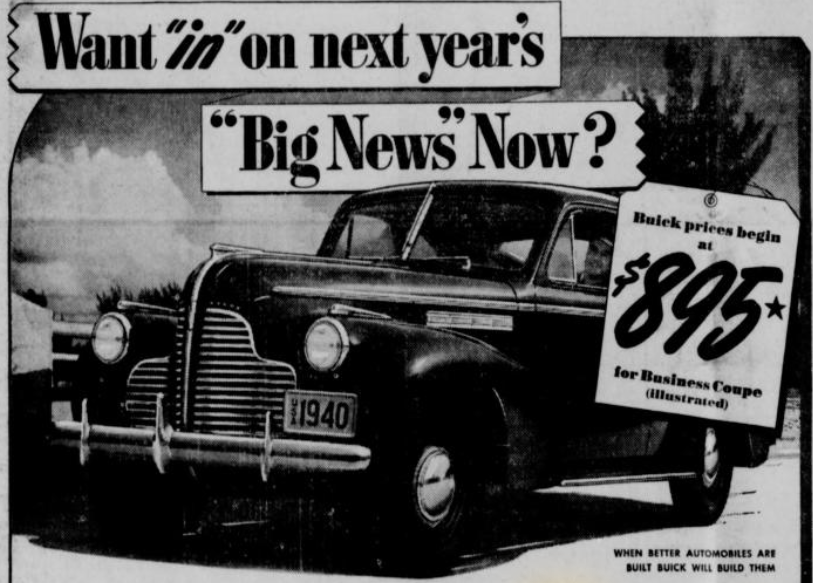 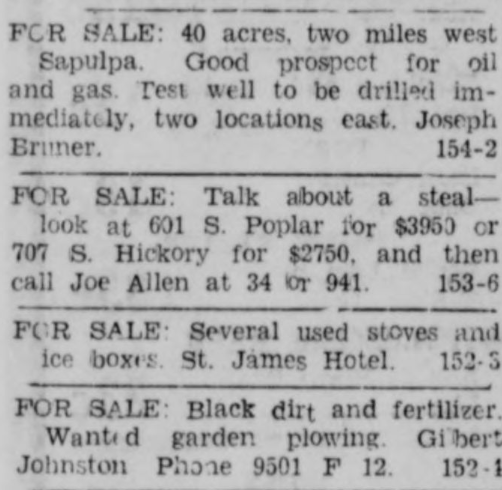 Sources: Oklahoma Historical Society. (n.d.). The Gateway to Oklahoma History. Sapulpa Herald (Sapulpa, Okla.), Vol. 25, No. 189, Ed. 1 Friday, April 12, 1940. Page: 8 of 8. https://gateway.okhistory.org/ark:/67531/metadc1524318/m1/8/?q=sapulpa%20herald%20april%2012%201940 Oklahoma Historical Society. (n.d.). The Gateway to Oklahoma History. Sapulpa Herald (Sapulpa, Okla.), Vol. 25, No. 153, Ed. 1. Friday, March 1, 1940. Page: 7 of 8.  https://gateway.okhistory.org/ark:/67531/metadc1528642/m1/7/?q=sapulpa%20herald%20march%201%201940